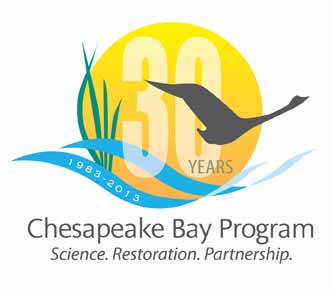 Communications Workgroup 
Monthly Meeting    September 5, 2013    9:45-11a.m. NPS Suite at CBP offices in AnnapolisAgendaRound Robin / GIT Updates 							9:45-10:15– Ongoing: Fill in 2013 Calendar with Partner news, events, restoration efforts that CBP Comm. can help you communicate?CBP News/Story Planning (Catherine to update next week)			10:15-10:20New Water Quality Indicator – Nita Sylvester				10:20-10:30PRESS: September: Capital Gazette series					10:30-10:40Agreement/Executive Council Meeting 					10:40-10:50EC - Planning Agreement – communications strategy for next comment period30th Anniversary Celebration – update/products					CBP Releases Pending							10:50-11:00Lessons Learned Report (UMCES/STAR) – Press Release & Event – Thurs 9/19 10:00 am (TENT.) NFWF Annual Grant Awards release – Press Event - Oct 2 or 8Wetlands Restored Indicator – TBD New WQ Indicator Forest Buffers – Social media release – late October?2012 Bay Barometer – proposing a release in end Oct/early Nov (latest)